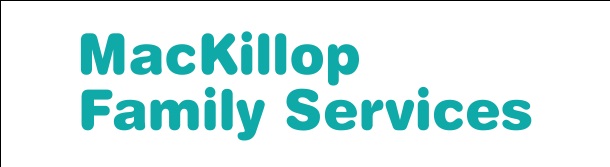 HR-F-009	EMPLOYMENT APPLICATION FORM PERSONAL DETAILSPERSONAL DETAILSPERSONAL DETAILSPERSONAL DETAILSPERSONAL DETAILSPERSONAL DETAILSPERSONAL DETAILSPERSONAL DETAILSPERSONAL DETAILSPERSONAL DETAILSPERSONAL DETAILSPERSONAL DETAILSPERSONAL DETAILSTitle                    Title                    Title                    Title                    Title                    Title                    Title                    Title                    Title                    Title                    Title                    Title                    Title                    First Name         First Name         First Name         First Name         First Name         First Name         First Name         First Name         First Name         First Name         First Name         First Name         First Name         Surname            Surname            Surname            Surname            Surname            Surname            Surname            Surname            Surname            Surname            Surname            Surname            Surname            Preferred Name         Preferred Name         Preferred Name         Preferred Name         Preferred Name         Preferred Name         Preferred Name         Preferred Name         Preferred Name         Preferred Name         Preferred Name         Preferred Name         Preferred Name         Have you been known by another name? (please detail)Have you been known by another name? (please detail)Year changedAddress         Address         Address         Address         Address         Address         Address         Address         Address         Address         Address         Address         Address         Suburb           Suburb           Suburb           Suburb           Suburb           Suburb           Suburb           Suburb           State         State         Postcode         Postcode         Postcode         Email Address          Email Address          Email Address          Email Address          Email Address          Email Address          Email Address          Email Address          Email Address          Email Address          Email Address          Email Address          Email Address          Phone (Home)          Phone (Home)          Phone (Home)          Mobile         Mobile         Mobile         Mobile         Mobile         Mobile         Mobile         Business          Business          Business          Do you speak, read or write any languages other than English? 
(please detail)Do you speak, read or write any languages other than English? 
(please detail)Do you speak, read or write any languages other than English? 
(please detail)Do you speak, read or write any languages other than English? 
(please detail)Are you Aboriginal or Torres Strait Islander? (please tick)Are you Aboriginal or Torres Strait Islander? (please tick)Are you Aboriginal or Torres Strait Islander? (please tick) No Yes Aboriginal	 Yes Torres Strait Islander Yes both Aboriginal and Torres Strait Islander No Yes Aboriginal	 Yes Torres Strait Islander Yes both Aboriginal and Torres Strait Islander No Yes Aboriginal	 Yes Torres Strait Islander Yes both Aboriginal and Torres Strait Islander No Yes Aboriginal	 Yes Torres Strait Islander Yes both Aboriginal and Torres Strait Islander No Yes Aboriginal	 Yes Torres Strait Islander Yes both Aboriginal and Torres Strait Islander No Yes Aboriginal	 Yes Torres Strait Islander Yes both Aboriginal and Torres Strait Islander No Yes Aboriginal	 Yes Torres Strait Islander Yes both Aboriginal and Torres Strait Islander No Yes Aboriginal	 Yes Torres Strait Islander Yes both Aboriginal and Torres Strait Islander No Yes Aboriginal	 Yes Torres Strait Islander Yes both Aboriginal and Torres Strait Islander No Yes Aboriginal	 Yes Torres Strait Islander Yes both Aboriginal and Torres Strait IslanderAre currently authorised to work in Australia? Yes - permanent resident or Australian/New Zealand citizen Yes- current work visa/ permitVISA Type:      VISA Expiry Date:      VISA Restrictions:       No - require assistanceAre currently authorised to work in Australia? Yes - permanent resident or Australian/New Zealand citizen Yes- current work visa/ permitVISA Type:      VISA Expiry Date:      VISA Restrictions:       No - require assistanceAre currently authorised to work in Australia? Yes - permanent resident or Australian/New Zealand citizen Yes- current work visa/ permitVISA Type:      VISA Expiry Date:      VISA Restrictions:       No - require assistanceAre currently authorised to work in Australia? Yes - permanent resident or Australian/New Zealand citizen Yes- current work visa/ permitVISA Type:      VISA Expiry Date:      VISA Restrictions:       No - require assistanceAre currently authorised to work in Australia? Yes - permanent resident or Australian/New Zealand citizen Yes- current work visa/ permitVISA Type:      VISA Expiry Date:      VISA Restrictions:       No - require assistanceAre currently authorised to work in Australia? Yes - permanent resident or Australian/New Zealand citizen Yes- current work visa/ permitVISA Type:      VISA Expiry Date:      VISA Restrictions:       No - require assistanceAre currently authorised to work in Australia? Yes - permanent resident or Australian/New Zealand citizen Yes- current work visa/ permitVISA Type:      VISA Expiry Date:      VISA Restrictions:       No - require assistanceAre currently authorised to work in Australia? Yes - permanent resident or Australian/New Zealand citizen Yes- current work visa/ permitVISA Type:      VISA Expiry Date:      VISA Restrictions:       No - require assistanceAre currently authorised to work in Australia? Yes - permanent resident or Australian/New Zealand citizen Yes- current work visa/ permitVISA Type:      VISA Expiry Date:      VISA Restrictions:       No - require assistanceAre currently authorised to work in Australia? Yes - permanent resident or Australian/New Zealand citizen Yes- current work visa/ permitVISA Type:      VISA Expiry Date:      VISA Restrictions:       No - require assistanceAre currently authorised to work in Australia? Yes - permanent resident or Australian/New Zealand citizen Yes- current work visa/ permitVISA Type:      VISA Expiry Date:      VISA Restrictions:       No - require assistanceAre currently authorised to work in Australia? Yes - permanent resident or Australian/New Zealand citizen Yes- current work visa/ permitVISA Type:      VISA Expiry Date:      VISA Restrictions:       No - require assistanceAre currently authorised to work in Australia? Yes - permanent resident or Australian/New Zealand citizen Yes- current work visa/ permitVISA Type:      VISA Expiry Date:      VISA Restrictions:       No - require assistanceHave you resided in an overseas country for 12 months or more in the last ten years?Have you resided in an overseas country for 12 months or more in the last ten years?Have you resided in an overseas country for 12 months or more in the last ten years?Have you resided in an overseas country for 12 months or more in the last ten years?Have you resided in an overseas country for 12 months or more in the last ten years?Have you resided in an overseas country for 12 months or more in the last ten years?Have you resided in an overseas country for 12 months or more in the last ten years?Have you resided in an overseas country for 12 months or more in the last ten years?Have you resided in an overseas country for 12 months or more in the last ten years?Have you resided in an overseas country for 12 months or more in the last ten years? Yes Yes NoDo you authorise MacKillop Family Services to undertake regular/ongoing Visa checks to confirm your work entitlement?Do you authorise MacKillop Family Services to undertake regular/ongoing Visa checks to confirm your work entitlement?Do you authorise MacKillop Family Services to undertake regular/ongoing Visa checks to confirm your work entitlement?Do you authorise MacKillop Family Services to undertake regular/ongoing Visa checks to confirm your work entitlement?Do you authorise MacKillop Family Services to undertake regular/ongoing Visa checks to confirm your work entitlement?Do you authorise MacKillop Family Services to undertake regular/ongoing Visa checks to confirm your work entitlement?Do you authorise MacKillop Family Services to undertake regular/ongoing Visa checks to confirm your work entitlement?Do you authorise MacKillop Family Services to undertake regular/ongoing Visa checks to confirm your work entitlement?Do you authorise MacKillop Family Services to undertake regular/ongoing Visa checks to confirm your work entitlement?Do you authorise MacKillop Family Services to undertake regular/ongoing Visa checks to confirm your work entitlement? Yes Yes NoDo you have a current Australian drivers licence?Do you have a current Australian drivers licence?Do you have a current Australian drivers licence?Do you have a current Australian drivers licence?Do you have a current Australian drivers licence?Do you have a current Australian drivers licence?Do you have a current Australian drivers licence?Do you have a current Australian drivers licence?Do you have a current Australian drivers licence?Do you have a current Australian drivers licence? Yes Yes NoDo you have a current Working with Children Check?Do you have a current Working with Children Check?Do you have a current Working with Children Check?Do you have a current Working with Children Check?Do you have a current Working with Children Check?Do you have a current Working with Children Check?Do you have a current Working with Children Check?Do you have a current Working with Children Check?Do you have a current Working with Children Check?Do you have a current Working with Children Check? Yes Yes NoDo you have a pre-existing injury, illness or medical condition that would affect your ability to perform this role?Do you have a pre-existing injury, illness or medical condition that would affect your ability to perform this role?Do you have a pre-existing injury, illness or medical condition that would affect your ability to perform this role?Do you have a pre-existing injury, illness or medical condition that would affect your ability to perform this role?Do you have a pre-existing injury, illness or medical condition that would affect your ability to perform this role?Do you have a pre-existing injury, illness or medical condition that would affect your ability to perform this role?Do you have a pre-existing injury, illness or medical condition that would affect your ability to perform this role?Do you have a pre-existing injury, illness or medical condition that would affect your ability to perform this role?Do you have a pre-existing injury, illness or medical condition that would affect your ability to perform this role?Do you have a pre-existing injury, illness or medical condition that would affect your ability to perform this role? Yes Yes NoIf yes, please provide details of the injury, illness or medical condition, and any current restrictions it may have on your ability to perform this role?       If yes, please provide details of the injury, illness or medical condition, and any current restrictions it may have on your ability to perform this role?       If yes, please provide details of the injury, illness or medical condition, and any current restrictions it may have on your ability to perform this role?       If yes, please provide details of the injury, illness or medical condition, and any current restrictions it may have on your ability to perform this role?       If yes, please provide details of the injury, illness or medical condition, and any current restrictions it may have on your ability to perform this role?       If yes, please provide details of the injury, illness or medical condition, and any current restrictions it may have on your ability to perform this role?       If yes, please provide details of the injury, illness or medical condition, and any current restrictions it may have on your ability to perform this role?       If yes, please provide details of the injury, illness or medical condition, and any current restrictions it may have on your ability to perform this role?       If yes, please provide details of the injury, illness or medical condition, and any current restrictions it may have on your ability to perform this role?       If yes, please provide details of the injury, illness or medical condition, and any current restrictions it may have on your ability to perform this role?       If yes, please provide details of the injury, illness or medical condition, and any current restrictions it may have on your ability to perform this role?       If yes, please provide details of the injury, illness or medical condition, and any current restrictions it may have on your ability to perform this role?       If yes, please provide details of the injury, illness or medical condition, and any current restrictions it may have on your ability to perform this role?       Are there any ways that we might be able to reasonable accommodate your restrictions that would enable you to perform the role (please detail)?       Are there any ways that we might be able to reasonable accommodate your restrictions that would enable you to perform the role (please detail)?       Are there any ways that we might be able to reasonable accommodate your restrictions that would enable you to perform the role (please detail)?       Are there any ways that we might be able to reasonable accommodate your restrictions that would enable you to perform the role (please detail)?       Are there any ways that we might be able to reasonable accommodate your restrictions that would enable you to perform the role (please detail)?       Are there any ways that we might be able to reasonable accommodate your restrictions that would enable you to perform the role (please detail)?       Are there any ways that we might be able to reasonable accommodate your restrictions that would enable you to perform the role (please detail)?       Are there any ways that we might be able to reasonable accommodate your restrictions that would enable you to perform the role (please detail)?       Are there any ways that we might be able to reasonable accommodate your restrictions that would enable you to perform the role (please detail)?       Are there any ways that we might be able to reasonable accommodate your restrictions that would enable you to perform the role (please detail)?       Are there any ways that we might be able to reasonable accommodate your restrictions that would enable you to perform the role (please detail)?       Are there any ways that we might be able to reasonable accommodate your restrictions that would enable you to perform the role (please detail)?       Are there any ways that we might be able to reasonable accommodate your restrictions that would enable you to perform the role (please detail)?       I am not on the Disability Worker Exclusion list. There are no current notifications, or preliminary notifications, which have been made to the Department of Health and Human Services (DHHS) under the Disability Worker Exclusion Scheme.I am not on the Disability Worker Exclusion list. There are no current notifications, or preliminary notifications, which have been made to the Department of Health and Human Services (DHHS) under the Disability Worker Exclusion Scheme.I am not on the Disability Worker Exclusion list. There are no current notifications, or preliminary notifications, which have been made to the Department of Health and Human Services (DHHS) under the Disability Worker Exclusion Scheme.I am not on the Disability Worker Exclusion list. There are no current notifications, or preliminary notifications, which have been made to the Department of Health and Human Services (DHHS) under the Disability Worker Exclusion Scheme.I am not on the Disability Worker Exclusion list. There are no current notifications, or preliminary notifications, which have been made to the Department of Health and Human Services (DHHS) under the Disability Worker Exclusion Scheme.I am not on the Disability Worker Exclusion list. There are no current notifications, or preliminary notifications, which have been made to the Department of Health and Human Services (DHHS) under the Disability Worker Exclusion Scheme.I am not on the Disability Worker Exclusion list. There are no current notifications, or preliminary notifications, which have been made to the Department of Health and Human Services (DHHS) under the Disability Worker Exclusion Scheme.I am not on the Disability Worker Exclusion list. There are no current notifications, or preliminary notifications, which have been made to the Department of Health and Human Services (DHHS) under the Disability Worker Exclusion Scheme.I am not on the Disability Worker Exclusion list. There are no current notifications, or preliminary notifications, which have been made to the Department of Health and Human Services (DHHS) under the Disability Worker Exclusion Scheme.I am not on the Disability Worker Exclusion list. There are no current notifications, or preliminary notifications, which have been made to the Department of Health and Human Services (DHHS) under the Disability Worker Exclusion Scheme. True True FalseHave you had any traffic infringement notices in the past 5 years If yes, please provide details:      Have you had any traffic infringement notices in the past 5 years If yes, please provide details:      Have you had any traffic infringement notices in the past 5 years If yes, please provide details:      Have you had any traffic infringement notices in the past 5 years If yes, please provide details:      Have you had any traffic infringement notices in the past 5 years If yes, please provide details:      Have you had any traffic infringement notices in the past 5 years If yes, please provide details:      Have you had any traffic infringement notices in the past 5 years If yes, please provide details:      Have you had any traffic infringement notices in the past 5 years If yes, please provide details:      Have you had any traffic infringement notices in the past 5 years If yes, please provide details:      Have you had any traffic infringement notices in the past 5 years If yes, please provide details:       Yes Yes NoHave you ever worked for MacKillop Family Services before?Have you ever worked for MacKillop Family Services before?Have you ever worked for MacKillop Family Services before?Have you ever worked for MacKillop Family Services before?Have you ever worked for MacKillop Family Services before? YesDetails       YesDetails       No No Currently employedDetails       Currently employedDetails       Currently employedDetails       Currently employedDetails      How did you hear about this position?How did you hear about this position?How did you hear about this position?How did you hear about this position?How did you hear about this position? MacKillop’s Website/Employment Page Online Job Advertisement – List:      Newspaper – List:      Friend/ MacKillop Family Services EmployeeOther Please specify:       MacKillop’s Website/Employment Page Online Job Advertisement – List:      Newspaper – List:      Friend/ MacKillop Family Services EmployeeOther Please specify:       MacKillop’s Website/Employment Page Online Job Advertisement – List:      Newspaper – List:      Friend/ MacKillop Family Services EmployeeOther Please specify:       MacKillop’s Website/Employment Page Online Job Advertisement – List:      Newspaper – List:      Friend/ MacKillop Family Services EmployeeOther Please specify:       MacKillop’s Website/Employment Page Online Job Advertisement – List:      Newspaper – List:      Friend/ MacKillop Family Services EmployeeOther Please specify:       MacKillop’s Website/Employment Page Online Job Advertisement – List:      Newspaper – List:      Friend/ MacKillop Family Services EmployeeOther Please specify:       MacKillop’s Website/Employment Page Online Job Advertisement – List:      Newspaper – List:      Friend/ MacKillop Family Services EmployeeOther Please specify:       MacKillop’s Website/Employment Page Online Job Advertisement – List:      Newspaper – List:      Friend/ MacKillop Family Services EmployeeOther Please specify:      BACKGROUND DECLARATIONBACKGROUND DECLARATIONBACKGROUND DECLARATIONBACKGROUND DECLARATIONBACKGROUND DECLARATIONBACKGROUND DECLARATIONBACKGROUND DECLARATIONBACKGROUND DECLARATIONBACKGROUND DECLARATIONBACKGROUND DECLARATIONBACKGROUND DECLARATIONBACKGROUND DECLARATIONBACKGROUND DECLARATIONI am prepared to complete a Psychological Assessment?  (If required)	I am prepared to complete a Psychological Assessment?  (If required)	I am prepared to complete a Psychological Assessment?  (If required)	I am prepared to complete a Psychological Assessment?  (If required)	I am prepared to complete a Psychological Assessment?  (If required)	I am prepared to complete a Psychological Assessment?  (If required)	I am prepared to complete a Psychological Assessment?  (If required)	I am prepared to complete a Psychological Assessment?  (If required)	I am prepared to complete a Psychological Assessment?  (If required)	I am prepared to complete a Psychological Assessment?  (If required)	 Yes No NoI am prepared to provide/undertake an independent medical to support my application?  
(If required)I am prepared to provide/undertake an independent medical to support my application?  
(If required)I am prepared to provide/undertake an independent medical to support my application?  
(If required)I am prepared to provide/undertake an independent medical to support my application?  
(If required)I am prepared to provide/undertake an independent medical to support my application?  
(If required)I am prepared to provide/undertake an independent medical to support my application?  
(If required)I am prepared to provide/undertake an independent medical to support my application?  
(If required)I am prepared to provide/undertake an independent medical to support my application?  
(If required)I am prepared to provide/undertake an independent medical to support my application?  
(If required)I am prepared to provide/undertake an independent medical to support my application?  
(If required) Yes No NoI am willing to undertake a Police Check?I am willing to undertake a Police Check?I am willing to undertake a Police Check?I am willing to undertake a Police Check?I am willing to undertake a Police Check?I am willing to undertake a Police Check?I am willing to undertake a Police Check?I am willing to undertake a Police Check?I am willing to undertake a Police Check?I am willing to undertake a Police Check? Yes No NoIn the last 10 years, have you been charged with any offence which has not been fully determined before a court or otherwise withdrawn or dismissed?If yes, please provide details:      In the last 10 years, have you been charged with any offence which has not been fully determined before a court or otherwise withdrawn or dismissed?If yes, please provide details:      In the last 10 years, have you been charged with any offence which has not been fully determined before a court or otherwise withdrawn or dismissed?If yes, please provide details:      In the last 10 years, have you been charged with any offence which has not been fully determined before a court or otherwise withdrawn or dismissed?If yes, please provide details:      In the last 10 years, have you been charged with any offence which has not been fully determined before a court or otherwise withdrawn or dismissed?If yes, please provide details:      In the last 10 years, have you been charged with any offence which has not been fully determined before a court or otherwise withdrawn or dismissed?If yes, please provide details:      In the last 10 years, have you been charged with any offence which has not been fully determined before a court or otherwise withdrawn or dismissed?If yes, please provide details:      In the last 10 years, have you been charged with any offence which has not been fully determined before a court or otherwise withdrawn or dismissed?If yes, please provide details:      In the last 10 years, have you been charged with any offence which has not been fully determined before a court or otherwise withdrawn or dismissed?If yes, please provide details:      In the last 10 years, have you been charged with any offence which has not been fully determined before a court or otherwise withdrawn or dismissed?If yes, please provide details:       Yes No NoIn the last 10 years, have you served any part of a sentence of imprisonment, or been charged with any offence that has been proven against you?If yes, please provide details:      In the last 10 years, have you served any part of a sentence of imprisonment, or been charged with any offence that has been proven against you?If yes, please provide details:      In the last 10 years, have you served any part of a sentence of imprisonment, or been charged with any offence that has been proven against you?If yes, please provide details:      In the last 10 years, have you served any part of a sentence of imprisonment, or been charged with any offence that has been proven against you?If yes, please provide details:      In the last 10 years, have you served any part of a sentence of imprisonment, or been charged with any offence that has been proven against you?If yes, please provide details:      In the last 10 years, have you served any part of a sentence of imprisonment, or been charged with any offence that has been proven against you?If yes, please provide details:      In the last 10 years, have you served any part of a sentence of imprisonment, or been charged with any offence that has been proven against you?If yes, please provide details:      In the last 10 years, have you served any part of a sentence of imprisonment, or been charged with any offence that has been proven against you?If yes, please provide details:      In the last 10 years, have you served any part of a sentence of imprisonment, or been charged with any offence that has been proven against you?If yes, please provide details:      In the last 10 years, have you served any part of a sentence of imprisonment, or been charged with any offence that has been proven against you?If yes, please provide details:       Yes No NoAre you willing to undertake a Disability Worker Exclusion Scheme (DWES) check? See information belowAre you willing to undertake a Disability Worker Exclusion Scheme (DWES) check? See information belowAre you willing to undertake a Disability Worker Exclusion Scheme (DWES) check? See information belowAre you willing to undertake a Disability Worker Exclusion Scheme (DWES) check? See information belowAre you willing to undertake a Disability Worker Exclusion Scheme (DWES) check? See information belowAre you willing to undertake a Disability Worker Exclusion Scheme (DWES) check? See information belowAre you willing to undertake a Disability Worker Exclusion Scheme (DWES) check? See information belowAre you willing to undertake a Disability Worker Exclusion Scheme (DWES) check? See information belowAre you willing to undertake a Disability Worker Exclusion Scheme (DWES) check? See information belowAre you willing to undertake a Disability Worker Exclusion Scheme (DWES) check? See information below Yes Yes NoI am aware that the Department of Health and Human Services (the department) operates a Disability Worker Exclusion Scheme (scheme) and has a Disability Worker Exclusion List (the list). By submitting this job application I consent to my name being checked against the list for the purpose of assessing my job application. I also consent to the department collecting personal information and sensitive personal information about me, including relating to any criminal and employment history of mine, for the purposes of the department compiling and maintaining the list. I accept that if my name is on or is placed on the list, I will be unable to work as a disability worker in a disability residential service directly provided, funded or registered by the department.I am aware that the Department of Health and Human Services (the department) operates a Disability Worker Exclusion Scheme (scheme) and has a Disability Worker Exclusion List (the list). By submitting this job application I consent to my name being checked against the list for the purpose of assessing my job application. I also consent to the department collecting personal information and sensitive personal information about me, including relating to any criminal and employment history of mine, for the purposes of the department compiling and maintaining the list. I accept that if my name is on or is placed on the list, I will be unable to work as a disability worker in a disability residential service directly provided, funded or registered by the department.I am aware that the Department of Health and Human Services (the department) operates a Disability Worker Exclusion Scheme (scheme) and has a Disability Worker Exclusion List (the list). By submitting this job application I consent to my name being checked against the list for the purpose of assessing my job application. I also consent to the department collecting personal information and sensitive personal information about me, including relating to any criminal and employment history of mine, for the purposes of the department compiling and maintaining the list. I accept that if my name is on or is placed on the list, I will be unable to work as a disability worker in a disability residential service directly provided, funded or registered by the department.I am aware that the Department of Health and Human Services (the department) operates a Disability Worker Exclusion Scheme (scheme) and has a Disability Worker Exclusion List (the list). By submitting this job application I consent to my name being checked against the list for the purpose of assessing my job application. I also consent to the department collecting personal information and sensitive personal information about me, including relating to any criminal and employment history of mine, for the purposes of the department compiling and maintaining the list. I accept that if my name is on or is placed on the list, I will be unable to work as a disability worker in a disability residential service directly provided, funded or registered by the department.I am aware that the Department of Health and Human Services (the department) operates a Disability Worker Exclusion Scheme (scheme) and has a Disability Worker Exclusion List (the list). By submitting this job application I consent to my name being checked against the list for the purpose of assessing my job application. I also consent to the department collecting personal information and sensitive personal information about me, including relating to any criminal and employment history of mine, for the purposes of the department compiling and maintaining the list. I accept that if my name is on or is placed on the list, I will be unable to work as a disability worker in a disability residential service directly provided, funded or registered by the department.I am aware that the Department of Health and Human Services (the department) operates a Disability Worker Exclusion Scheme (scheme) and has a Disability Worker Exclusion List (the list). By submitting this job application I consent to my name being checked against the list for the purpose of assessing my job application. I also consent to the department collecting personal information and sensitive personal information about me, including relating to any criminal and employment history of mine, for the purposes of the department compiling and maintaining the list. I accept that if my name is on or is placed on the list, I will be unable to work as a disability worker in a disability residential service directly provided, funded or registered by the department.I am aware that the Department of Health and Human Services (the department) operates a Disability Worker Exclusion Scheme (scheme) and has a Disability Worker Exclusion List (the list). By submitting this job application I consent to my name being checked against the list for the purpose of assessing my job application. I also consent to the department collecting personal information and sensitive personal information about me, including relating to any criminal and employment history of mine, for the purposes of the department compiling and maintaining the list. I accept that if my name is on or is placed on the list, I will be unable to work as a disability worker in a disability residential service directly provided, funded or registered by the department.I am aware that the Department of Health and Human Services (the department) operates a Disability Worker Exclusion Scheme (scheme) and has a Disability Worker Exclusion List (the list). By submitting this job application I consent to my name being checked against the list for the purpose of assessing my job application. I also consent to the department collecting personal information and sensitive personal information about me, including relating to any criminal and employment history of mine, for the purposes of the department compiling and maintaining the list. I accept that if my name is on or is placed on the list, I will be unable to work as a disability worker in a disability residential service directly provided, funded or registered by the department.I am aware that the Department of Health and Human Services (the department) operates a Disability Worker Exclusion Scheme (scheme) and has a Disability Worker Exclusion List (the list). By submitting this job application I consent to my name being checked against the list for the purpose of assessing my job application. I also consent to the department collecting personal information and sensitive personal information about me, including relating to any criminal and employment history of mine, for the purposes of the department compiling and maintaining the list. I accept that if my name is on or is placed on the list, I will be unable to work as a disability worker in a disability residential service directly provided, funded or registered by the department.I am aware that the Department of Health and Human Services (the department) operates a Disability Worker Exclusion Scheme (scheme) and has a Disability Worker Exclusion List (the list). By submitting this job application I consent to my name being checked against the list for the purpose of assessing my job application. I also consent to the department collecting personal information and sensitive personal information about me, including relating to any criminal and employment history of mine, for the purposes of the department compiling and maintaining the list. I accept that if my name is on or is placed on the list, I will be unable to work as a disability worker in a disability residential service directly provided, funded or registered by the department.I am aware that the Department of Health and Human Services (the department) operates a Disability Worker Exclusion Scheme (scheme) and has a Disability Worker Exclusion List (the list). By submitting this job application I consent to my name being checked against the list for the purpose of assessing my job application. I also consent to the department collecting personal information and sensitive personal information about me, including relating to any criminal and employment history of mine, for the purposes of the department compiling and maintaining the list. I accept that if my name is on or is placed on the list, I will be unable to work as a disability worker in a disability residential service directly provided, funded or registered by the department.I am aware that the Department of Health and Human Services (the department) operates a Disability Worker Exclusion Scheme (scheme) and has a Disability Worker Exclusion List (the list). By submitting this job application I consent to my name being checked against the list for the purpose of assessing my job application. I also consent to the department collecting personal information and sensitive personal information about me, including relating to any criminal and employment history of mine, for the purposes of the department compiling and maintaining the list. I accept that if my name is on or is placed on the list, I will be unable to work as a disability worker in a disability residential service directly provided, funded or registered by the department.I am aware that the Department of Health and Human Services (the department) operates a Disability Worker Exclusion Scheme (scheme) and has a Disability Worker Exclusion List (the list). By submitting this job application I consent to my name being checked against the list for the purpose of assessing my job application. I also consent to the department collecting personal information and sensitive personal information about me, including relating to any criminal and employment history of mine, for the purposes of the department compiling and maintaining the list. I accept that if my name is on or is placed on the list, I will be unable to work as a disability worker in a disability residential service directly provided, funded or registered by the department.EMPLOYMENT HISTORY (please complete if not included in resume)EMPLOYMENT HISTORY (please complete if not included in resume)EMPLOYMENT HISTORY (please complete if not included in resume)EMPLOYMENT HISTORY (please complete if not included in resume)EMPLOYMENT HISTORY (please complete if not included in resume)EMPLOYMENT HISTORY (please complete if not included in resume)EMPLOYMENT HISTORY (please complete if not included in resume)EMPLOYMENT HISTORY (please complete if not included in resume)EMPLOYMENT HISTORY (please complete if not included in resume)EMPLOYMENT HISTORY (please complete if not included in resume)EMPLOYMENT HISTORY (please complete if not included in resume)EMPLOYMENT HISTORY (please complete if not included in resume)EMPLOYMENT HISTORY (please complete if not included in resume)Please list information about your current and past employment (including temporary, part-time and voluntary work) starting with the most recent employment.Please list information about your current and past employment (including temporary, part-time and voluntary work) starting with the most recent employment.Please list information about your current and past employment (including temporary, part-time and voluntary work) starting with the most recent employment.Please list information about your current and past employment (including temporary, part-time and voluntary work) starting with the most recent employment.Please list information about your current and past employment (including temporary, part-time and voluntary work) starting with the most recent employment.Please list information about your current and past employment (including temporary, part-time and voluntary work) starting with the most recent employment.Please list information about your current and past employment (including temporary, part-time and voluntary work) starting with the most recent employment.Please list information about your current and past employment (including temporary, part-time and voluntary work) starting with the most recent employment.Please list information about your current and past employment (including temporary, part-time and voluntary work) starting with the most recent employment.Please list information about your current and past employment (including temporary, part-time and voluntary work) starting with the most recent employment.Please list information about your current and past employment (including temporary, part-time and voluntary work) starting with the most recent employment.Please list information about your current and past employment (including temporary, part-time and voluntary work) starting with the most recent employment.Please list information about your current and past employment (including temporary, part-time and voluntary work) starting with the most recent employment.Period Employed Employer Employer Employer Employer Employer DutiesDutiesDutiesDutiesReason for leavingReason for leavingReason for leavingEDUCATION (please complete if not included in resume)EDUCATION (please complete if not included in resume)EDUCATION (please complete if not included in resume)EDUCATION (please complete if not included in resume)EDUCATION (please complete if not included in resume)EDUCATION (please complete if not included in resume)EDUCATION (please complete if not included in resume)Please provide details of Tertiary or Secondary Education you have completed or are currently undertaking. Start with the most recent.Please provide details of Tertiary or Secondary Education you have completed or are currently undertaking. Start with the most recent.Please provide details of Tertiary or Secondary Education you have completed or are currently undertaking. Start with the most recent.Please provide details of Tertiary or Secondary Education you have completed or are currently undertaking. Start with the most recent.Please provide details of Tertiary or Secondary Education you have completed or are currently undertaking. Start with the most recent.Please provide details of Tertiary or Secondary Education you have completed or are currently undertaking. Start with the most recent.Please provide details of Tertiary or Secondary Education you have completed or are currently undertaking. Start with the most recent.Year CompletedYear CompletedQualificationQualificationQualificationQualificationInstitutionWORK/PROFESSIONAL REFEREES (please complete if not included in resume)WORK/PROFESSIONAL REFEREES (please complete if not included in resume)WORK/PROFESSIONAL REFEREES (please complete if not included in resume)WORK/PROFESSIONAL REFEREES (please complete if not included in resume)WORK/PROFESSIONAL REFEREES (please complete if not included in resume)WORK/PROFESSIONAL REFEREES (please complete if not included in resume)WORK/PROFESSIONAL REFEREES (please complete if not included in resume)Please nominate three professional referees, with one referee preferably being your current Manager/ Supervisor. Please note, you will be notified before referees are contacted. Please nominate three professional referees, with one referee preferably being your current Manager/ Supervisor. Please note, you will be notified before referees are contacted. Please nominate three professional referees, with one referee preferably being your current Manager/ Supervisor. Please note, you will be notified before referees are contacted. Please nominate three professional referees, with one referee preferably being your current Manager/ Supervisor. Please note, you will be notified before referees are contacted. Please nominate three professional referees, with one referee preferably being your current Manager/ Supervisor. Please note, you will be notified before referees are contacted. Please nominate three professional referees, with one referee preferably being your current Manager/ Supervisor. Please note, you will be notified before referees are contacted. Please nominate three professional referees, with one referee preferably being your current Manager/ Supervisor. Please note, you will be notified before referees are contacted. NamePositionPositionOrganisationOrganisationContact numberContact numberDECLARATION IN SUMMARYDECLARATION IN SUMMARYDECLARATION IN SUMMARYDECLARATION IN SUMMARYDECLARATION IN SUMMARYDECLARATION IN SUMMARYDECLARATION IN SUMMARYI (Full Name)                                                                                                              declare thatI (Full Name)                                                                                                              declare thatI (Full Name)                                                                                                              declare thatI (Full Name)                                                                                                              declare thatI (Full Name)                                                                                                              declare thatI (Full Name)                                                                                                              declare thatI (Full Name)                                                                                                              declare thatI have answered all questions honestly and openly and I have not knowingly withheld any relevant information.I have read the position description and I understand the inherent requirements of the position for which I am applying.I acknowledge that failure to disclose this information or providing false and misleading information may result in invoking Section 41 Workplace Injury Rehabilitation And Compensation Act which will dis-entitle me or my dependants from receiving any workers’ compensation benefits relating to any recurrence, aggravation, exacerbation or deterioration of any pre-existing condition which I may have arising out of or in the course of, the employmentMacKillop Family Services complies with the state and federal privacy legislation and understands the purpose and uses that may be made of the information I have provided. If during the recruitment and selection process, or during the employment life-cycle, a finding of a disclosable outcome is obtained by MacKillop Family Services through the national police checking service or Crimcheck process I agree that the disclosable outcome information will be retained and stored past the destroyed date specified on the outcome result in a secure location. I authorise MacKillop Family Services (and their employees and agents) to make such enquiries as considered appropriate to verify the information I have provided as part of this application:I have no prior injuries, illnesses or medical condition that may recur, deteriorate, be exacerbated or aggravated by the employment.I certify that the information given is a true and accurate statement and I understand that I am liable to have my employment terminated, or my offer of employment withdrawn if any details in the application are found to be falsified or misleading.I have answered all questions honestly and openly and I have not knowingly withheld any relevant information.I have read the position description and I understand the inherent requirements of the position for which I am applying.I acknowledge that failure to disclose this information or providing false and misleading information may result in invoking Section 41 Workplace Injury Rehabilitation And Compensation Act which will dis-entitle me or my dependants from receiving any workers’ compensation benefits relating to any recurrence, aggravation, exacerbation or deterioration of any pre-existing condition which I may have arising out of or in the course of, the employmentMacKillop Family Services complies with the state and federal privacy legislation and understands the purpose and uses that may be made of the information I have provided. If during the recruitment and selection process, or during the employment life-cycle, a finding of a disclosable outcome is obtained by MacKillop Family Services through the national police checking service or Crimcheck process I agree that the disclosable outcome information will be retained and stored past the destroyed date specified on the outcome result in a secure location. I authorise MacKillop Family Services (and their employees and agents) to make such enquiries as considered appropriate to verify the information I have provided as part of this application:I have no prior injuries, illnesses or medical condition that may recur, deteriorate, be exacerbated or aggravated by the employment.I certify that the information given is a true and accurate statement and I understand that I am liable to have my employment terminated, or my offer of employment withdrawn if any details in the application are found to be falsified or misleading.I have answered all questions honestly and openly and I have not knowingly withheld any relevant information.I have read the position description and I understand the inherent requirements of the position for which I am applying.I acknowledge that failure to disclose this information or providing false and misleading information may result in invoking Section 41 Workplace Injury Rehabilitation And Compensation Act which will dis-entitle me or my dependants from receiving any workers’ compensation benefits relating to any recurrence, aggravation, exacerbation or deterioration of any pre-existing condition which I may have arising out of or in the course of, the employmentMacKillop Family Services complies with the state and federal privacy legislation and understands the purpose and uses that may be made of the information I have provided. If during the recruitment and selection process, or during the employment life-cycle, a finding of a disclosable outcome is obtained by MacKillop Family Services through the national police checking service or Crimcheck process I agree that the disclosable outcome information will be retained and stored past the destroyed date specified on the outcome result in a secure location. I authorise MacKillop Family Services (and their employees and agents) to make such enquiries as considered appropriate to verify the information I have provided as part of this application:I have no prior injuries, illnesses or medical condition that may recur, deteriorate, be exacerbated or aggravated by the employment.I certify that the information given is a true and accurate statement and I understand that I am liable to have my employment terminated, or my offer of employment withdrawn if any details in the application are found to be falsified or misleading.I have answered all questions honestly and openly and I have not knowingly withheld any relevant information.I have read the position description and I understand the inherent requirements of the position for which I am applying.I acknowledge that failure to disclose this information or providing false and misleading information may result in invoking Section 41 Workplace Injury Rehabilitation And Compensation Act which will dis-entitle me or my dependants from receiving any workers’ compensation benefits relating to any recurrence, aggravation, exacerbation or deterioration of any pre-existing condition which I may have arising out of or in the course of, the employmentMacKillop Family Services complies with the state and federal privacy legislation and understands the purpose and uses that may be made of the information I have provided. If during the recruitment and selection process, or during the employment life-cycle, a finding of a disclosable outcome is obtained by MacKillop Family Services through the national police checking service or Crimcheck process I agree that the disclosable outcome information will be retained and stored past the destroyed date specified on the outcome result in a secure location. I authorise MacKillop Family Services (and their employees and agents) to make such enquiries as considered appropriate to verify the information I have provided as part of this application:I have no prior injuries, illnesses or medical condition that may recur, deteriorate, be exacerbated or aggravated by the employment.I certify that the information given is a true and accurate statement and I understand that I am liable to have my employment terminated, or my offer of employment withdrawn if any details in the application are found to be falsified or misleading.I have answered all questions honestly and openly and I have not knowingly withheld any relevant information.I have read the position description and I understand the inherent requirements of the position for which I am applying.I acknowledge that failure to disclose this information or providing false and misleading information may result in invoking Section 41 Workplace Injury Rehabilitation And Compensation Act which will dis-entitle me or my dependants from receiving any workers’ compensation benefits relating to any recurrence, aggravation, exacerbation or deterioration of any pre-existing condition which I may have arising out of or in the course of, the employmentMacKillop Family Services complies with the state and federal privacy legislation and understands the purpose and uses that may be made of the information I have provided. If during the recruitment and selection process, or during the employment life-cycle, a finding of a disclosable outcome is obtained by MacKillop Family Services through the national police checking service or Crimcheck process I agree that the disclosable outcome information will be retained and stored past the destroyed date specified on the outcome result in a secure location. I authorise MacKillop Family Services (and their employees and agents) to make such enquiries as considered appropriate to verify the information I have provided as part of this application:I have no prior injuries, illnesses or medical condition that may recur, deteriorate, be exacerbated or aggravated by the employment.I certify that the information given is a true and accurate statement and I understand that I am liable to have my employment terminated, or my offer of employment withdrawn if any details in the application are found to be falsified or misleading.I have answered all questions honestly and openly and I have not knowingly withheld any relevant information.I have read the position description and I understand the inherent requirements of the position for which I am applying.I acknowledge that failure to disclose this information or providing false and misleading information may result in invoking Section 41 Workplace Injury Rehabilitation And Compensation Act which will dis-entitle me or my dependants from receiving any workers’ compensation benefits relating to any recurrence, aggravation, exacerbation or deterioration of any pre-existing condition which I may have arising out of or in the course of, the employmentMacKillop Family Services complies with the state and federal privacy legislation and understands the purpose and uses that may be made of the information I have provided. If during the recruitment and selection process, or during the employment life-cycle, a finding of a disclosable outcome is obtained by MacKillop Family Services through the national police checking service or Crimcheck process I agree that the disclosable outcome information will be retained and stored past the destroyed date specified on the outcome result in a secure location. I authorise MacKillop Family Services (and their employees and agents) to make such enquiries as considered appropriate to verify the information I have provided as part of this application:I have no prior injuries, illnesses or medical condition that may recur, deteriorate, be exacerbated or aggravated by the employment.I certify that the information given is a true and accurate statement and I understand that I am liable to have my employment terminated, or my offer of employment withdrawn if any details in the application are found to be falsified or misleading.I have answered all questions honestly and openly and I have not knowingly withheld any relevant information.I have read the position description and I understand the inherent requirements of the position for which I am applying.I acknowledge that failure to disclose this information or providing false and misleading information may result in invoking Section 41 Workplace Injury Rehabilitation And Compensation Act which will dis-entitle me or my dependants from receiving any workers’ compensation benefits relating to any recurrence, aggravation, exacerbation or deterioration of any pre-existing condition which I may have arising out of or in the course of, the employmentMacKillop Family Services complies with the state and federal privacy legislation and understands the purpose and uses that may be made of the information I have provided. If during the recruitment and selection process, or during the employment life-cycle, a finding of a disclosable outcome is obtained by MacKillop Family Services through the national police checking service or Crimcheck process I agree that the disclosable outcome information will be retained and stored past the destroyed date specified on the outcome result in a secure location. I authorise MacKillop Family Services (and their employees and agents) to make such enquiries as considered appropriate to verify the information I have provided as part of this application:I have no prior injuries, illnesses or medical condition that may recur, deteriorate, be exacerbated or aggravated by the employment.I certify that the information given is a true and accurate statement and I understand that I am liable to have my employment terminated, or my offer of employment withdrawn if any details in the application are found to be falsified or misleading.Signature:Signature:Signature:Signature:Date:Date:Date: